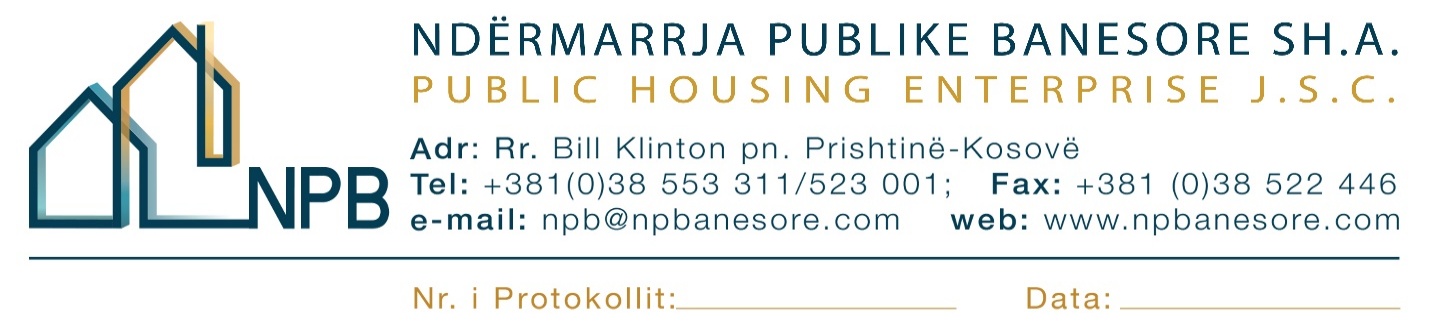 Në bazë të dispozitave të nenit Nenit 26 pika 4 të Statutit të Ndërrmarrjes Publike Banesore si dhe Nenit 3, 4 dhe 5 të Rregullores mbi dhënien me qira të pasurive komerciale të Ndërmarrjes Publike Banesore, SH.A. Prishtinë``, Ndërmarrja Publike Banesore SH.A. Prishtinë shpallë:FTESË PËR APLIKIM PËR MARRJE TË PRONAVE ME QIRAFtoheni që të aplikoni për marrje në shfrytëzim me qira të lokaleve afariste, depove dhe garazhave pronë e Ndërmarrjes Publike Banesore, SH.A. Prishtinë. Pronat e poshtëpërmendura u jepen me qira personave juridik, përveç garazhave të cilat mund t’u jepen në shfrytëzim edhe personave fizik.  Pasuritë komerciale të cilat jepen me qira:Përveç çmimit bazë, qiramarrësi do të paguaj TVSH-në, shërbimet e mirëmbajtjes dhe obligimet komunale.Periudha e qiradhënies është për 1 vit, me mundësi vazhdimi.Qiramarrësi është i obliguar që para nënshkrimit të kontratës me qiradhënësin, të bëjë sigurimin e kontratës së qirasë për gjashtë muaj më gjatë se vetë kontrata, në shumë prej tri qirave mujore neto.Parametrat që do të shërbejnë për përzgjedhjen e aplikuesve:Lloji i investimit më të volitshëm;Sektori investues;Numri i të punësuarve nga investimi;Plani/ Përshkrimi i Biznesit;Kohëzgjatja e veprimtarisë së biznesit;Vendi i veprimtarisë së biznesit; Aplikuesi duhet t’i dorëzoi këto dokumeta:Aplikacionin për marrjen e lokaleve me qira (mund ta merrni në zyrat e NPB-së);Kopjen e certifikatës së regjistrimit të bashkangjitur me informatat e biznesit;Kopjen e certifikatës së TVSH-së nëse është deklarues i TVSH-së;Kopjen e certifikatës Fiskale;Numrin e xhirollogarisë bankare të biznesit;Plani/ Përshkrimi i Biznesit;Kopjen e një dokumenti identifikues të pronarit ose të përfaqësuesit të biznesit;Vërtetimin që nuk është nën hetime;Vërtetimin nga ATK-ja për pagesën e obligimeve tatimore;Fletëpagesën  për aplikim.Aplikacioni duhet të dorëzohet në zarf të mbyllur. Në zarf (jashtë) duhet të specifikohet: emri i aplikuesit, nr. intern i patundshmërisë dhe kontaktet e aplikuesit (emaili dhe nr. i telefonit).Tarifa e aplikimit: 10 € (Euro). Kont: BKT 1909466981031194Aplikacioni nuk do të merret parasysh nëse:Aplikuesi tashmë e ka një lokal me qira nga Ndërmarrja Publike Banesore SH.A.Prishtinë;Aplikuesi ka pasur lokal me qira nga Ndërmarrja Publike Banesore dhe nuk i është përmbajtur kontratës së qirasë ose ka obligime ndaj Ndërmarrjes;Nëse aplikohet për bizneset veprimtaria e të cilave është e ndaluar me ligj në hapësirat përkatëse;Nëse aplikacioni nuk i përmban të gjitha dokumentet e kërkuara;Nëse aplikacioni arrinë pas datës së skadimit të afatit të publikimit të shpalljes.Personat të cilët duan t’i vizitojnë lokalet me praninë e zyrtarëve të NPB-së, për të pa hapësirat e brendshme të tyre, këtë mund ta bëjnë me datën dhe orarin si në vijim:Afati për aplikim është i hapur nga data 02.10.2017 deri më date 16.10.2017Dokumentet e kompletuara duhet të dorëzohen në adresën: Ndërmarrja Publike Banesore-SH.A. në Prishtinë, Rr. “Xhevder Doda” nr. 32,  Prishtinë.Nr.AdresaSipërfaqja  Çmimi €/m2 (pa TVSH)Nr.AdresaSipërfaqja  Çmimi €/m2 (pa TVSH)1Lokali 6/13 rr. "Adrian Krasniqi" (Afër ambasades së Zvicrres)28.08 m210.002Lokali 6/29 rr. "Adrian Krasniqi" (Afër ambasades së Zvicrres)24.25 m210.003Lokali 9/18, rr. "Kosta Novakoviq" (Përball Hotel Prishtinës)87.08 m26.004Lokali 18/11, Lagja "Dardania" (Afër zyrave të Miqt e Amerikës)48.41 m26.005Lokali 18/4, Lagja "Dardania" (Mbi Kurriz)59.83 m27.006Lokali 12/27 rr. "Nena Terezë" (Mbrapa Zahir Pajazitit)32.15 m211.007Lokali 1/11, rr. "Xhemajl Prishtina" (Në rrugën te RTK - ja)27.12 m211.008Lokali 3/9, Rr. "Ylfete Humolli" (mbrapa objektit te inspeksionit komunal)32.57 m28.009Lokali 15/3, rr. "Xhavit Mitrovicqa (Afër parkut të qytetit)15.88 m26.0010Lokali 15/4, rr. "Xhavit Mitrovica" (Afër parkut të qytetit)13.54 m25.0011Garazha 15/5, rr. "Xhavit Mitrovica" (Afër parkut të qytetit)16.73 m22.5012Lokali 15/10, rr. "Xhavit Mitrovica" (Afër Parkut të Qytetit)16.73 m25.0013Lokali 20/6, Lagja "Ulpiana" (Perball INA Petrol)70.64 m28.0014Depo 21/10, rr."Bill Klinton" (Mbrapa zyrave të NPB-së)274.84 m22.5015Depo 19/3a, Lagja "Lakrishtë" (Afër Autoshkollës Instruktori)156.58 m24.0016Depo 21/12, Lagja "Lakrisht" (Mbrapa zyrave të NPB-së)105.72 m23.0017Lokali 23/9, rr. "Bulevardi i Deshmirve" (Objekti të IQ to Ling)39.55 m211.0018Depo 21/13, Lagja "Lakrisht" (Mbrapa e zyrave të NPB-së)217.74 m22.5019Lokali 22/32 rr. "Agim Ramadani" (Rruga mbrapa Bibliotekës Kombetare)65.8 m210.0020Lokali 22/46 rr. "Agim Ramadani" (Rruga mbrapa Bibliotekës Kombëtare)49.96 m27.5021Lokali 22/66. Rr. "Agim Ramadani" (Rruga mbrapa Bibliotekës Kombëtare)31.64 m28.5022Lokali 22/68 rr. "Agim Ramadani" (Rruga mbrapa Bibliotekës Kombëtare)38.56 m28.5023Lokali 22/97, Rr. "Agim Ramadani" (Rruga mbrapa Bibliotekës Kombëtare)112.24 m27.5024Depo 24/2, Rr. "Eqrem Qabej" (Afër semaforave kryesor në Prishtinë)188 m21.50Numri i lokalit(sipas renditjes në tabelë)DataPeriudha kohore1, 2, 3, 4, 504.10.201709:00 – 15:006, 7, 8, 9, 10, 1105.10.201709:00 – 15:0012, 13, 15, 1606.10.201709:00 – 15:0014, 17, 18, 2409.10.201709:00 – 15:0019, 20, 21, 22, 2310.10.201709:00 – 15:00